Proposed Commercial Vehicle Restriction1200 Blocks West 49th & West 50th Streets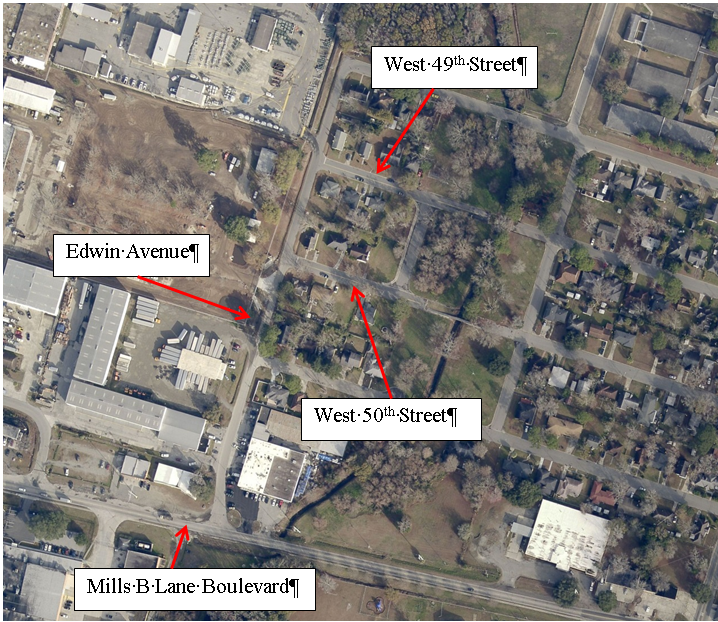 